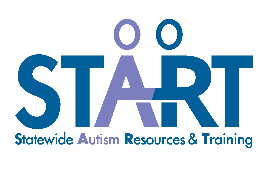 Collaborative Transition Visual OrganizerVisual Organizers structure and support the Effective Teaming and Meeting Mechanics processes, which includes the use of Meeting Practices, Meeting Essentials, and Individual Meeting Accountability. This Collaborative Transition Visual Organizer and the Collaborative Transition Tool are intended to be used by transition planning teams to assist in developing a collaborative transition plan that includes supports by schools and adult service agencies.Student ScheduleSchool SupportMRS SupportCMH SupportCLS Support